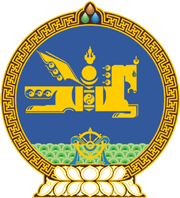 МОНГОЛ УЛСЫН ХУУЛЬ2021 оны 01 сарын 15 өдөр                                                                  Төрийн ордон, Улаанбаатар хотИРГЭНИЙ ХЭРЭГ ШҮҮХЭД ХЯНАН ШИЙДВЭРЛЭХ ТУХАЙ ХУУЛЬД НЭМЭЛТ, ӨӨРЧЛӨЛТ ОРУУЛАХ ТУХАЙ ХУУЛИЙГ ДАГАЖ МӨРДӨХ ЖУРМЫН ТУХАЙ  1 дүгээр зүйл.Монгол Улсын шүүхийн тухай хууль /Шинэчилсэн найруулга/-ийн хамт баталсан Иргэний хэрэг шүүхэд хянан шийдвэрлэх тухай хуульд нэмэлт, өөрчлөлт оруулах тухай хуулийн 3 дугаар зүйлийн 1 дэх заалт буюу 31 дүгээр зүйлийн 31.1 дэх хэсгийг 2022 оны 07 дугаар сарын 01-ний өдрөөс эхлэн дагаж мөрдөнө.  	2 дугаар зүйл.Энэ хуулийг Монгол Улсын шүүхийн тухай хууль /Шинэчилсэн найруулга/ хүчин төгөлдөр болсон өдрөөс дагаж мөрдөнө. 		МОНГОЛ УЛСЫН 		ИХ ХУРЛЫН ДАРГА			        Г.ЗАНДАНШАТАР